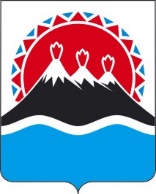 РЕГИОНАЛЬНАЯ СЛУЖБА ПО ТАРИФАМ И ЦЕНАМ КАМЧАТСКОГО КРАЯПОСТАНОВЛЕНИЕ                   г. Петропавловск-КамчатскийВ соответствии с Федеральным законом от 07.12.2011 № 416-ФЗ «О водо-снабжении и водоотведении», постановлением Правительства Российской Федерации от 13.05.2013 № 406 «О государственном регулировании тарифов в сфере водоснабжения и водоотведения», приказом ФСТ России от 27.12.2013 
№ 1746-э «Об утверждении Методических указаний по расчету регулируемых тарифов в сфере водоснабжения и водоотведения», Законом Камчатского края от 26.11.2021 № 5 «О краевом бюджете на 2022 год и на плановый период 2023 и 2024 годов», постановлением Правительства Камчатского края от 19.12.2008 
№ 424-П «Об утверждении Положения о Региональной службе по тарифам и ценам Камчатского края», протоколом Правления Региональной службы по тарифам и ценам Камчатского края от ХХ.11.2022 № ХХПОСТАНОВЛЯЮ:1. Внести в приложение 3 к постановлению Региональной службы по тарифам и ценам Камчатского края от 18.12.2018 № 422 «Об утверждении тарифов на питьевую воду (питьевое водоснабжение) АО «Южные электрические сети Камчатки» потребителям в сельском поселении «село Аянка» Пенжинского муниципального района на 2019-2023 годы» изменения, изложив его в редакции согласно приложению 1 к настоящему постановлению.2. Настоящее постановление вступает в силу со дня его официального опубликования и распространяется на правоотношения, возникшие с 1 декабря 2022 года.Приложение 1к постановлению Региональной службыпо тарифам и ценам Камчатского края от ХХ.11.2022 № ХХ«Приложение 3к постановлению Региональной службы по тарифам и ценам Камчатского края от 18.12.2018 № 422Тарифы на питьевую воду (питьевое водоснабжение) АО «Южные электрические сети Камчатки» потребителям сельского поселения «село Аянка» Пенжинского муниципального района Экономически обоснованные тарифы для потребителей Льготные тарифы для населения и исполнителей коммунальных услуг для населения (с НДС)».[Дата регистрации]№[Номер документа]О внесении изменений в приложение 3 к постановлению Региональной службы по тарифам и ценам Камчатского края от 18.12.2018 № 422 «Об утверждении тарифов на питьевую воду (питьевое водоснабжение) АО «Южные электрические сети Камчатки» потребителям в сельском поселении «село Аянка» Пенжинского муниципального района на 2019-2023 годы»Временно исполняющий обязанности руководителя[горизонтальный штамп подписи 1]В.А. Губинский№ п/пГод (период) Тарифы на питьевую воду (питьевое водоснабжение), руб./куб.мТарифы на питьевую воду (питьевое водоснабжение), руб./куб.м№ п/пГод (период) без НДСс НДС1.01.01.2019-30.06.201939,8147,771.01.07.2019-31.12.201939,8147,772.01.01.2020-30.06.202039,8147,772.01.07.2020-31.12.202061,9274,303.01.01.2021-30.06.202161,9274,303.01.07.2021-31.12.2021114,88137,864.01.01.2022-30.06.2022114,88137,864.01.07.2022-31.12.2022134,22161,065.01.01.2023-30.06.2023134,22161,065.01.07.2023-31.12.2023150,52180,62п/пГод (период) Тарифы на питьевую воду (питьевое водоснабжение), руб./куб.м1.01.01.2019-30.06.2019-1.01.07.2019-31.12.2019-2.01.01.2020-30.06.2020-2.01.07.2020-31.12.202049,003.01.01.2021-30.06.202149,003.01.07.2021-31.12.202149,004.01.01.2022-30.06.202249,004.01.07.2022-31.12.202250,865.01.01.2023-30.06.202350,865.01.07.2023-31.12.202350,86